Задание для обучающихсяпо сертифицированной программе30.05, 31.05Тема: «Пальчики-художники»30.05Обвести свою кисть руки.Представить, что каждый пальчик имеет свой характер.Нарисовать карандашом черты лица и элементы одежды.31.05 1. Выполнить работу «Пальчики-художники в цвете.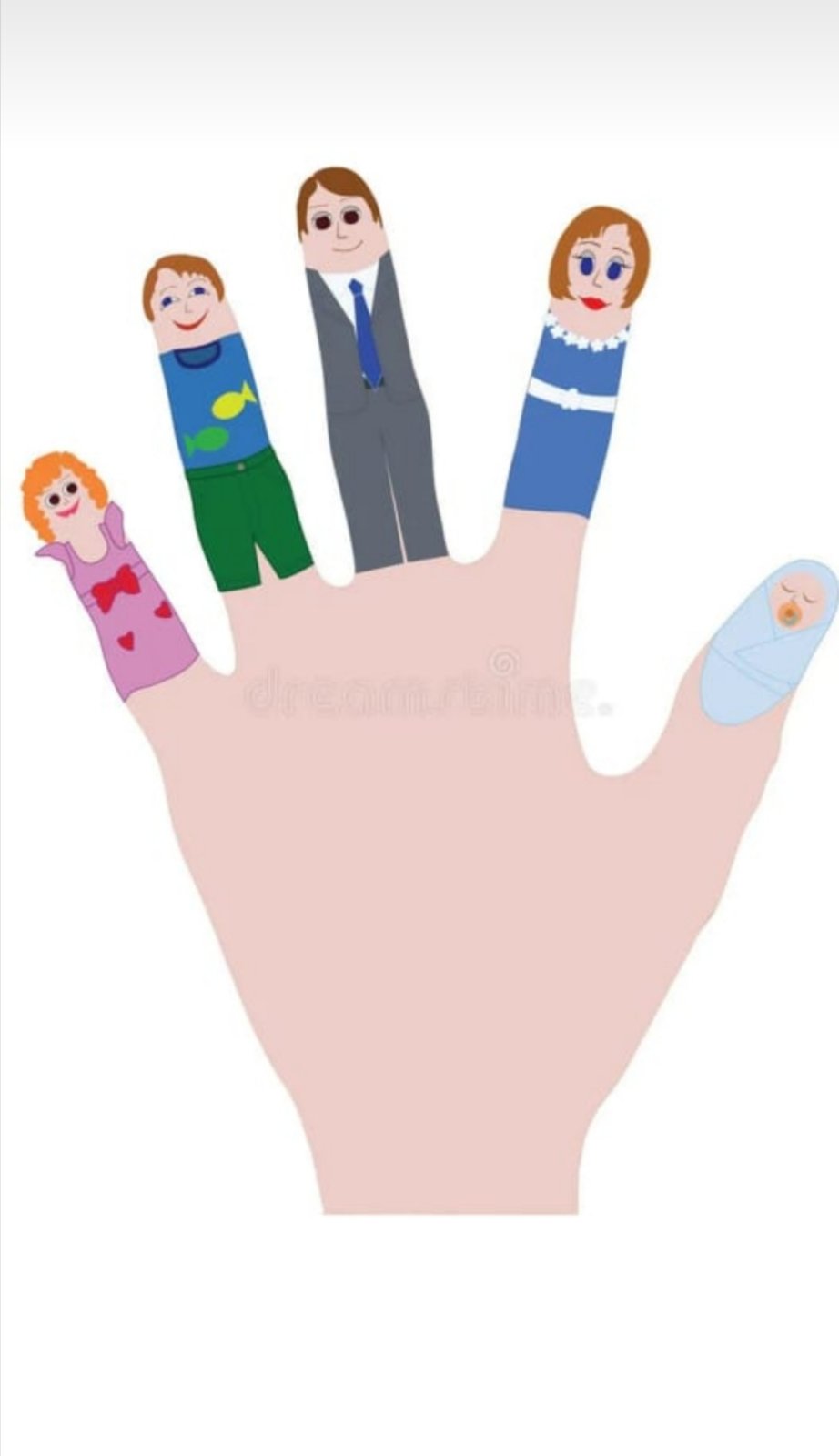 